Unit 7 Lesson 7: Practice with Rational Bases1 Which One Doesn’t Belong: Exponents (Warm up)Student Task StatementWhich expression doesn’t belong?2 Exponent Rule PracticeStudent Task StatementChoose 6 of the equations to write using a single exponent:Which problems did you want to skip in the previous question? Explain your thinking.Choose 3 of the following to write using a single, positive exponent:Choose 3 of the following to evaluate:3 Inconsistent BasesStudent Task StatementMark each equation as true or false. What could you change about the false equations to make them true?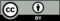 © CC BY Open Up Resources. Adaptations CC BY IM.